О внесении изменений в административный регламент «Выдача градостроительного плана земельного участка», утвержденный постановлением администрации Порецкого муниципального округа Чувашской Республики от 22.05.2023 № 301В соответствии с Градостроительным кодексом Российской Федерации, Федеральным законом от 6 октября 2003 г. № 131-ФЗ «Об общих принципах организации местного самоуправления в Российской Федерации», Федеральным законом от 27 июля 2010 г. № 210-ФЗ «Об организации предоставления государственных и муниципальных услуг», администрация Порецкого муниципального округа Чувашской Республики 
п о с т а н о в л я е т:1. Внести в административный регламент «Выдача градостроительного плана земельного участка», утвержденный постановлением администрации Порецкого муниципального округа Чувашской Республики от 22.05.2023 № 301 следующие изменения:1.1. Главу 2.2. Наименование органа, предоставляющего муниципальную услугу» раздела II изложить в новой редакции:«2.2 Наименование органа, предоставляющего муниципальную услугуМуниципальная услуга предоставляется администрацией Порецкого муниципального округа Чувашской Республики (далее – администрация) и осуществляется через отдел строительства и ЖКХ  Управления по благоустройству и развитию территорий.Заявители в соответствии со статьей 15 Федерального закона от 27 июля 2010 г. № 210-ФЗ «Об организации предоставления государственных и муниципальных услуг» (далее - Федеральный закон № 210-ФЗ) и соглашением между администрацией Порецкого муниципального округа Чувашской Республики (далее также - администрация) и многофункциональным центром предоставления государственных и муниципальных услуг (далее - соглашение) также могут обратиться в многофункциональный центр предоставления государственных и муниципальных услуг (далее - МФЦ) с запросом о предоставлении муниципальной услуги (далее также - запрос, заявление).Возможность принятия МФЦ решения об отказе в приеме запроса и документов и (или) информации, необходимых для предоставления муниципальной услуги, не предусмотрена.».            2. Настоящее постановление вступает в силу со дня его официального опубликования в издании «Вестник Поречья» и подлежит размещению на сайте Порецкого муниципального округа в сети «Интернет».Глава Порецкого муниципального округа Чувашской Республики                                                                                Е.В. Лебедев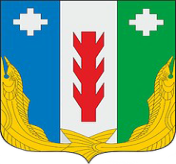 Администрация Порецкого муниципального округа Чувашской РеспубликиПОСТАНОВЛЕНИЕ23.05.2024 № 205с. ПорецкоеЧăваш РеспубликинПăрачкав муниципалитет округӗн администрацийĕЙЫШĂНУ23.05.2024 № 205Пăрачкав сали